 								Version: 11-8-17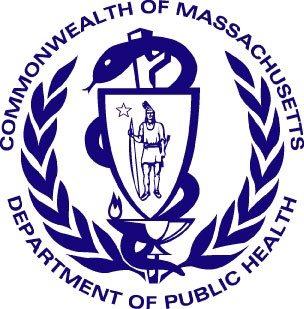 Massachusetts Department of Public Health
Determination of Need
Application FormApplication Type: Transfer of Site/Change in Designated LocationApplication Date: 02/28/2023 9:53 amApplicant Name: Boston Surgery Center, LLCMailing Address: 85 First AveCity: Waltham		State: Massachusetts		Zip Code: 02451Contact Person: Steven Nathin, MDTitle: Managing MemberMailing Address: 85 First AveCity: Waltham		State: Massachusetts		Zip Code: 02451Phone: 7818957901	Ext: noneEmail: snathin@bostonpaincare.com Facility InformationList each facility affected and or included in Proposed Project1. Facility Name: Boston Surgery CenterFacility Address:  85 First AveCity: Waltham		State: Massachusetts		Zip Code: 02451Facility type: Freestanding Ambulatory Surgery Facility	CMS Number: NPI 19221824191. About the Applicant1.1	Type of organization (of the Applicant): for profit1.2	Applicant’s Business Type: LLC1.3	What is the acronym used by the Applicant’s Organization? BSC1.4	Is Applicant a registered provider organization as the term is used in the HPC/CHIA RPO program? No1.5	Is Applicant or any affiliated entity an HPC-certified ACO? No1.6	Is Applicant or any affiliate thereof subject to M.G.L. c. 6D § 13 and 958 CMR 7.00 (filing of Notice of Material Change to the Health Policy Commission? No1.7	Does the Proposed Project also require the filing of a MCN with the HPC? No1.8	Has the Applicant or any subsidiary thereof been notified pursuant to M.G.L. c. 12C § 16 that it is exceeding the health care cost growth benchmark established under M.G.L. c. 6D § 9 and is thus, pursuant to M.G.L. c. 6D § 10 required to file a performance improvement plan with CHIA? No1.9	Complete the Affiliated Parties Form2. Project Description2.1	Provide a brief description of the scope of the project.: Boston Surgery Center is currently located at 85 First Ave, Waltham, MA 02451. The Landlord of the current space notified BSC that the space no longer will be available, the lease cannot be renewed, and the lease will terminate on 03.31.2024. BSC identified new space in Waltham, approximately 1 mile from the existing space. The new space is located at 281 Winter St, 2nd floor, Waltham, MA 02451. BSC anticipates relocating to the new space , effective 1.1.2024.2.2 and 2.3	Complete the Change in Service Form 3. Delegated Review3.1	Do you assert that this Application is eligible for Delegated Review? Yes3.1.a 	If yes, under what section? Transfer of Site or change of a designated Location4. Conservation Project4.1	Are you submitting this Application as a Conservation Project? No5. DoN-Required Services and DoN-Required Equipment5.1	Is this an application filed pursuant to 105 CMR 100.725: DoN-Required Equipment and DoN-Required Service? No6. Transfer of Ownership6.1	Is this an application filed pursuant to 105 CMR 100.735? No7. Ambulatory Surgery7.1	Is this an application filed pursuant to 105 CMR 100.740(A) for Ambulatory Surgery? No8. Transfer of Site8.1	Is this an application filed pursuant to 105 CMR 100.745? Yes8.2	Current Location of Site	Facility Name: Boston Surgery Center	Physical Address: 85 First Ave	City: Waltham	State: Massachusetts	Zip Code: 02451	Facility Type: Freestanding Ambulatory Surgery capacity8.3	Location of Proposed Site	Facility Name: Boston Surgery Center	Physical Address: 281 Winter St, 2nd floor	City: Waltham	State: Massachusetts	Zip Code: 02451	Facility Type: Freestanding Ambulatory Surgery capacity8.4	Compare the scope of the project for each element below:8.5 	Detail all Anticipated Capital Expenditures to be incurred as a result of the proposed Transfer of Site.9. Research Exemption9.1	Is this an application for a Research Exemption? No10. Amendment10.1	Is this an application for a Amendment? No11. Emergency Application11.1	Is this an application filed pursuant to 105 CMR 100.740(B)? No12. Total Value and Filing FeeEnter all currency in numbers only. No dollar signs or commas. Grayed fields will auto calculate depending upon answers above.Your project application is for: Transfer of Site/Change in Designated Location12.1 Total Value of this project: $1,894,668.0012.2 Total CHI commitment expressed in dollars: (calculated): $0.0012.3 Filing Fee: (calculated): $0.0012.4 Maximum Incremental Operating Expense resulting from the Proposed Project: $36,462.0012.5 Total proposed Construction costs, specifically related to the Proposed Project, If any, which willbe contracted out to local or minority, women, or veteran-owned businesses expressed inestimated total dollars.: $0.0013. FactorsRequired Information and supporting documentation consistent with 105 CMR 100.210Some Factors will not appear depending upon the type of license you are applying for.Text fields will expand to fit your response.Documentation Check ListThe Check List below will assist you in keeping track of additional documentation needed for your application.Once you have completed this Application Form the additional documents needed for your application will be on this list. E-mail the documents as an attachment to: DPH.DON@state.ma.usAffidavit of Truthfulness Form: CheckDocumentation Ready for FilingWhen document is complete click on “document is ready to file”. This will lock in the responses and date and time stamp the form.To make changes to the document un-check the “document is ready to file” box. Edit document then lock file and submitKeep a copy for your records. Click on the “Save” button at the bottom of the page.To submit the application electronically, click on the “E-mail submission to Determination of Need” button.This document is ready to file? Yes		Date/time Stamp: 02/28/2023 9:53 amE-mail submission to Determination of NeedApplication Number: -22120815-ASUse this number on all communications regarding this application.Boston Surgery Center Determination of Need Application FormTransfer of SiteApplication Number: -22120815-AS ATTACHMENT 1NarrativeTransfer of SiteCompare the score of the project for each element below.In compliance with the elements set forth at 105 CMR 100.745(D) and the Determination of Need Application Form, the following detailed information is provided in connection with the proposed Transfer of Site:Primary Service Area Towns servedOver the past 12 months, approximately 40% of the patients served at Boston Surgery Center live in the following communities: Waltham, Framingham, Natick, Hudson, Boston, Marlborough, Arlington, Watertown, Concord, Holliston, Lexington, Weston, Wayland, Wellesley Hills, Sudbury, Needham, Wellesley, Newtonville, Belmont, Brookline, and Waban. Please see Exhibit A – Patient Analysis by Patient City (current 12 months) for a breakdown of these communities by percentage of unique patients, percentage of visits and percentage of net receipts.Because the Proposed Site is within approximately 1-mile of the Current Site, Boston Surgery Center does not anticipate the Transfer of Site to result in any changes to the Primary Service Area Towns services by Boston Surgery Center. Please see Exhibit B – Map Overview of Current Site & Proposed Site.Based on the Health Policy Commission’s Bulletin on Independent Community Hospitals for Determination of Need Applicants, HPC-2021-01 issues 04/05/2021, the only “Independent Community Hospital” within the Primary Service Area is Emerson Hospital (Concord). Other community hospitals within the Primary Service Area included: Newton-Wellesley Hospital, Beth Israel Deaconess Needham, MetroWest Medical Center, and Leonard Morse Hospital. It is Boston Surgery Center’s understanding that none of the hospitals listed herein have an interdisciplinary pain center under one roof.Patient Population (Demographics)Boston Surgery Center anticipates that the Transfer of Site will not impact the demographics of its patient population.Please see the following Exhibit:Exhibit C: Patients and Visits by Age (current 12 months)Exhibit D: Patients and Visits by Region (current 12 months)Exhibit E: Patients and Visits by Insurance Plan (current 12 months)Exhibit F: Patients by Race / Ethnicity (current 12 months)Patient AccessPhysical: Patient access will be similar at the Proposed Site compared to the Current Site. The Proposed Site has one exterior entrance with a single, defined patient drop-off area at the main entrance, which facilitates a streamlined point-of-access for patients and their families. Furthermore, most patients see a Provider who already has an office located at the Proposed Site, making such patients familiar with the building and layout of the Proposed Site prior to their procedure.Price, Expenditure and Cost: As noted below, Boston Surgery Center anticipates that the Transfer of Site will have no adverse impact on price, medical expenditure, or provider costs, and that therefore, the Transfer of Site will not adversely impact patient access with respect to these metrics.Impact on PriceBoston Surgery Center anticipates that the Transfer of Site will not impact price. More specifically, the facility fees charged by Boston Surgery Center will not change. Most Boston Surgery Center patients are Medicare patients. Boston Surgery Center is assigned to the CMS Region 01 fee schedule for free- standing ambulatory surgery centers; the Transfer of Site will not change such assignment. With respect to commercial payors, reimbursement is based on the Commonwealth’s “Statewide Rates”; the Transfer of Site will not affect such rates. Furthermore, Boston Surgery Center does not negotiate the facility fees with any payor; rather, it accepts the CMS and commercial reimbursement for facility fees as presented by each payor on an annual basis.Total Medical ExpenditureBoston Surgery Center anticipates that the Transfer of Site will not impact total medical expenditure. The relocated ambulatory surgery center will meet continued demand for pain management procedures for Boston Surgery Center’s patients, thereby enabling them to continue to undergo pain management procedures at Boston Surgery Center, rather than at a higher cost provider.Provider CostsBoston Surgery Center anticipates that the Transfer of Site will not impact the costs associated with the surgical staff or anesthesiology staff. The surgical staff and anesthesiology staff will remain the same at the Proposed Site, and the payor contracts will remain the same as well. For these reasons, provider costs will not changes as a result of the Transfer of Site.DescriptionPlease see Exhibit G for a detailed description of the Current Site and Proposed Site, including a floor plan of each. In summary, the Proposed Site is approximately 570 square feet larger than the Current Site (i.e., an 11% increase in floor space). That said, the number of Operating Rooms (i.e., 2 ORs) will remain the same, and therefore will not result in a change of service. The increased floor space will allow for increased social distancing between patients as well as an additional storage room for PPE and medical supplies.Documentation of Sufficient Interest in the Proposed SiteBoston Surgery Center has executed a lease for the space at 281 Winter St. The area is appropriately zoned to provide healthcare services.Applicant’s Corporate Documents from the Secretary of StatePer instruction from the Department of Public Health, Boston Surgery Center, LLC (Applicant), is providing a link to its corporate documents on the Massachusetts Secretary of State’s website for accessibility purposes. Please use the following link to access the Applicant’s Articles of Organization on the Secretary of State’s website:https://corp.sec.state.ma.us/CorpWeb/CorpSearch/CorpSummary.aspx?sysvalue=TNLSPiPWJAc9cIHPPkI WJ7OB5cDqamHOESW922lpbdQ- Detail all Anticipated Capital Expenditures to be incurred as a result of the proposed Transfer of Site.Boston Surgery Center anticipates there will be no additional Capital expenditures to be incurred as a result of the proposed Transfer of Site as all equipment and furniture will be relocated from the current site to the Proposed Site.With respect to construction, Boston Surgery Center anticipates the following:Floor Plan = 5,585 square feetBudgeted Construction Costs = $282.70 per sq ftEstimated Construction Costs = $1,578,890Cost rate for change orders = 20%Total Estimated Construction Costs = $1,894,668(note that this Total includes architecture fees, site development costs, permit fees, etc.)Exhibit APatient Analysis by Patient CityBoston Surgery Center Patient Analysis by Patient City Visits/Revenue from Boston Surgery Center Location Current 12 Months (Jan-Dec 2022)***For all cities with a patient count of less than 11, those patients were accounted for in the “Other” demographic category to ensure patient privacy***Exhibit AExhibit BMap Overview of Current Site & Proposed Site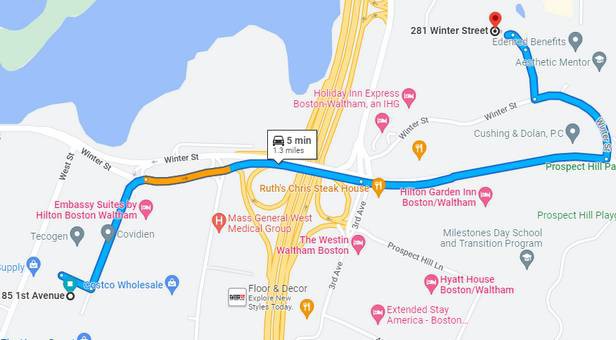 Exhibit BExhibit CPatients and Visits by AgeBoston Surgery Center Patients and Visits by Age Current 12 Months (Jan – Dec 2022)Exhibit CExhibit DPatients and Visits by RegionBoston Surgery Center Patients and Visits by Region Current 12 Months (Jan – Dec 2022)***For all counties with a patient count of less than 11, those patients were accounted for in the “Other MA counties” demographic category to ensure patient privacy***Exhibit DExhibit EPatient Visits by Insurance PlanBoston Surgery Center Patient Visits by Insurance Plan Current 12 Months (Jan – Dec 2022)Exhibit EExhibit FPatients by Race / EthnicityBoston Surgery Center Patients by Race / Ethnicity Current 12 Months (Jan – Dec 2022)Exhibit FExhibit GCurrent and Proposed Sites Descriptions and Floor PlansBoston Surgery CenterCurrent and Proposed Site Descriptions and Floor PlansCurrent Site – 85 First Avenue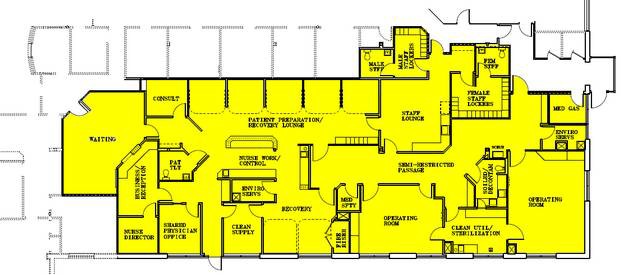 Proposed Site – 281 Winter Street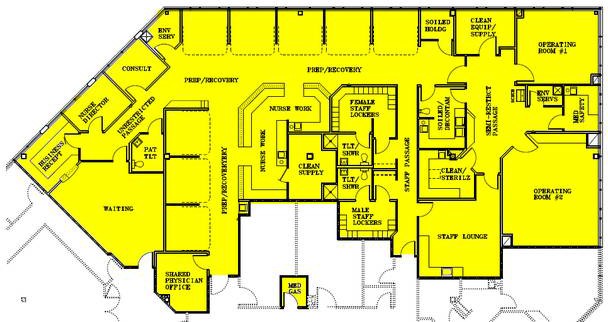 Public Announcement Concerning a Proposed Health Care ProjectBoston Surgery Center, LLC (“the Applicant”), with a principal place of business at 85 Frist Ave, Waltham, MA 02451, intends to file a Notice of Determination of Need (“DoN”) with the Massachusetts Department of Public Health for a transfer of site relating to Boston Surgery Center (“Facility”), a two Operating Room Ambulatory Surgery Center located at 85 First Ave, Waltham, MA 02451. The proposed project includes relocation of the Facility to 281 Winter St, 2nd Floor, Waltham, MA 02451.The total value of the Proposed Project based on maximum capital expenditure is $1,894,668. The Applicant does not anticipate any price or service impacts on the Applicant’s existing patient panel as a result of the Proposed Project. Any ten Taxpayers of Massachusetts may register in connection with the intended Application by no later than March 6, 2023, or 30 days from the Filing Date, whichever is later, by contacting the Department of Public Health Determination of Need Program, at dph.don@state.ma.us or 67 Forest Street, Marlborough, MA 01752.Boston Surgery Center -22120815-AS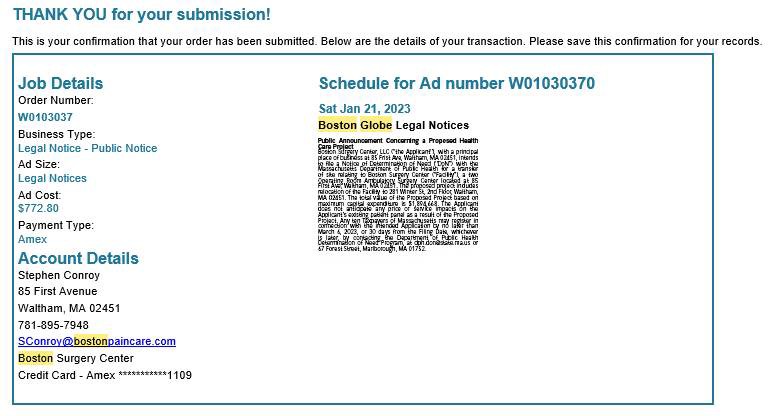 ffidavit of Truthfulness Form 											Version:	7-6-17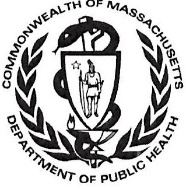 Massachusetts Department of Public HealthDetermination of NeedAffidavit of Truthfulness and Compliance with Law and Disclosure Form 100.405 (B)Instructions: Complete Information below. When complete check the box "This document is ready to print:". This will date stamp and lock the form. Print Form. Each person must sign and date the form. When all signatures have been collected, scan the document and e-mail to: dph.don@state.ma.us Include all attachments as requested.Application Number:    -22120815-ASOriginal Application Date: 02/09/2023	Applicant Name:   Boston Surgery Center, LLCApplication Type:  Transfer of Site/Change in Designated LocationApplicant's Business Type:	LLCIs the Applicant the sole member or sole shareholder of the Health Facility(ies) that are the subject of this Application?  YesThe undersigned certifies under the pains and penalties of perjury:The Applicant is the sole corporate member or sole shareholder of the Health Facility(ies) that are the subject of this Application;I have read 105 CMR 100.000, the Massachusetts Determination of Need Regulation;I understand and agree to the expected and appropriate conduct of the Applicant pursuant to 105 CMR 100.800;I have read this application for Determination of Need including all exhibits and attachments, and certify that all of the information contained herein is accurate and true;If subject to M.G.L. c. 6D, § 13 and 958 CMR 7.00, I have submitted such Notice of Material Change to the HPC - in accordance with 105 CMR 100.405(G);Pursuant to 105 CMR 100.210(A)(3), I certify that both the Applicant and the Proposed Project are in material and substantial compliance and good standing with relevant federal, state, and local laws and regulations, as well as with all previously issued Notices of Determination of Need and the terms and Conditions attached therein I have read and understand the limitations on solicitation of funding from the general public prior to receiving a Notice of Determination of Need as established in 105 CMR 100.415;Pursuant to 105 CMR 100.705(A), I certify that the Applicant has Sufficient Interest in the Site or facility; andPursuant to 105 CMR 100.705(A), I certify that the Proposed Project is authorized under applicable zoning by-laws or ordinances, whether or not a special permit is required; or,If the Proposed Project is not authorized under applicable zoning by-laws or ordinances, a variance has been received to permit such Proposed Project; or,The Proposed Project is exempt from zoning by-laws or ordinances.This document is ready to print: Yes	Date/time Stamp: 02/09/2023 2:09 pmCurrent SiteProposed SiteGross Square Feet5,0155,585Primary Service Area Towns servedSee Attachment 1 - NarrativeSee Attachment 1 - NarrativePatient Population (Demographics)See Attachment 1 - NarrativeSee Attachment 1 - NarrativePatient Access See Attachment 1 - NarrativeSee Attachment 1 - NarrativeImpact on PriceSee Attachment 1 - NarrativeSee Attachment 1 - NarrativeTotal Medical ExpenditureSee Attachment 1 - NarrativeSee Attachment 1 - NarrativeProvider CostsSee Attachment 1 - NarrativeSee Attachment 1 - NarrativeDescriptionSee Attachment 1 - NarrativeSee Attachment 1 - NarrativeAdd/Del RowAnticipated Capital ExpenditureCost+/-See Attachment 1 - Narrative+/-+/-+/-Total CostPatient CityUnique Patients% of Unique Patients% of Visits% of Net RevenuesWaltham556.98%6.70%6.25%Framingham364.57%4.17%4.37%Natick263.30%2.76%3.93%Hudson151.90%2.35%2.30%Boston151.90%1.59%1.71%Marlborough151.90%1.82%1.53%Arlington141.78%2.00%1.73%Watertown131.65%1.65%1.87%Concord131.65%2.12%1.60%Holliston121.52%1.47%1.90%Lexington121.52%2.00%1.80%Weston121.52%0.88%1.00%Wayland111.40%1.53%1.70%Wellesley Hills111.40%0.94%1.01%Other52867.01%68.05%67.52%Total788100%100%100%Patient Age RangeUnique PatientsVisits18 – 4010719941 – 5010527051 – 6017242561 – 7020440671 – 80159320> 814182> 81Totals7881,702CountyUniquePatientsVisits% of Total VisitsMiddlesex41588852.17%Worcester9221712.75%Norfolk11618010.58%Essex30794.64%Suffolk36784.58%Plymouth26734.29%Other MA Counties14271.58%Out of State551528.93%Out of StateTotal7881,702100%InsuranceVisits% of Total VisitsMedicare62936.96%Self Pay281.65%Blue Cross45626.79%Tufts17410.22%Harvard Pilgrim1649.64%Other Commercial25114.75%Total1,702100%Race / EthnicityUnique Patients% of Total VisitsAfrican American212.66%Asian425.33%Hispanic or Latino577.23%White58273.86%Other / Unknown8610.91%Other / UnknownTotals788100%#Description of SpaceDescription of SpaceExistingSpacesExistingSpacesExistingSpacesSubtotal Area (SF)Proposed SpacesProposed SpacesProposed SpacesSubtotal Area (SF)Change in AreaChange in Area% Change11Business / ReceptionBusiness / Reception11401401401110110110-30-21%-21%22Waiting RoomWaiting Room13753753751360360360-15-4%-4%33Nurse DirectorNurse Director180808019595951519%19%44ConsultationConsultation18585851858585-0%0%55Environmental Services – UnrestrictedEnvironmental Services – Unrestricted15050501505050-0%0%66Patient ToiletPatient Toilet15555551555555-0%0%77Prep / Recovery PositionsPrep / Recovery Positions7510510510872072072021041%41%88Nurse Work / ControlNurse Work / Control123523523513103103107532%32%99Clean SupplyClean Supply110510510511151151151010%10%1010Shared Physician OfficeShared Physician Office11101101101120120120109%9%1111Female Staff LockersFemale Staff Lockers11351351351135135135-0%0%1212Staff Toilets (proposed ASC w/ showers)Staff Toilets (proposed ASC w/ showers)210010010021101101101010%10%1313Male Staff LockersMale Staff Lockers19090901909090-0%0%1414Staff LongueStaff Longue12752752751275275275-0%0%1515Soiled HoldingSoiled Holding----140404040N/AN/A1616Soiled Utility / DecontaminationSoiled Utility / Decontamination185858511251251254047%47%1717Clean Utility / SterilizationClean Utility / Sterilization11501501501105105105-45-30%-30%1818Clean Equipment / Supply – Semi-RestrictedClean Equipment / Supply – Semi-Restricted----1110110110110N/AN/A1919Operating Room # 1Operating Room # 113503503501256256256-94-27%-27%2020Scrub SinkScrub Sink11515151151515-0%0%2121Operating Room # 2Operating Room # 214604604601450450450-10-2%-2%2222Medication Safety ZoneMedication Safety Zone1303030165656535117%117%2323Environmental Services – Semi-RestrictedEnvironmental Services – Semi-Restricted16060601303030-30-50%-50%2424Medical Gas Supply RoomMedical Gas Supply Room15858581303030-28-48%-48%2424Subtotal Assignable AreaSubtotal Assignable Area3,5533,5533,5533,8563,8563,8569%9%2525Circulation & Wall ThicknessCirculation & Wall Thickness1,4621,4621,4621,7291,7291,72918%18%Total ASC AreaTotal ASC Area5,0155,0155,0155,5855,5855,58511%11%LLCAll parties must sign. Add additional names as needed.Steven Nathin	<Signature on File>     02/13/2023	Name:	Signature:	Date: David DiBenedetto	<Signature on File>     02/13/2023	Name:	Signature:	Date: Lee Silk	<Signature on File>     02/13/2023	Name:	Signature:	Date: Brent Young	<Signature on File>     02/13/2023	Name:	Signature:	Date: C. Fernando Bazoberry	<Signature on File>     02/13/2023	Name:	Signature:	Date: Douglas Keene	<Signature on File>     02/13/2023	Name:	Signature:	Date: 